Publicado en Madrid el 17/10/2018 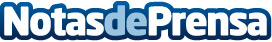 Grupo Lasser muestra los beneficios de contratar una empresa de protección contra incendiosUn incendio es una catástrofe que, por norma general, ocurre sin previo aviso, causando muertes y cuantiosas pérdidas materiales si no son controlados a tiempoDatos de contacto:Grupo Lasser900 321 111Nota de prensa publicada en: https://www.notasdeprensa.es/grupo-lasser-muestra-los-beneficios-de Categorias: Madrid Logística Otras Industrias http://www.notasdeprensa.es